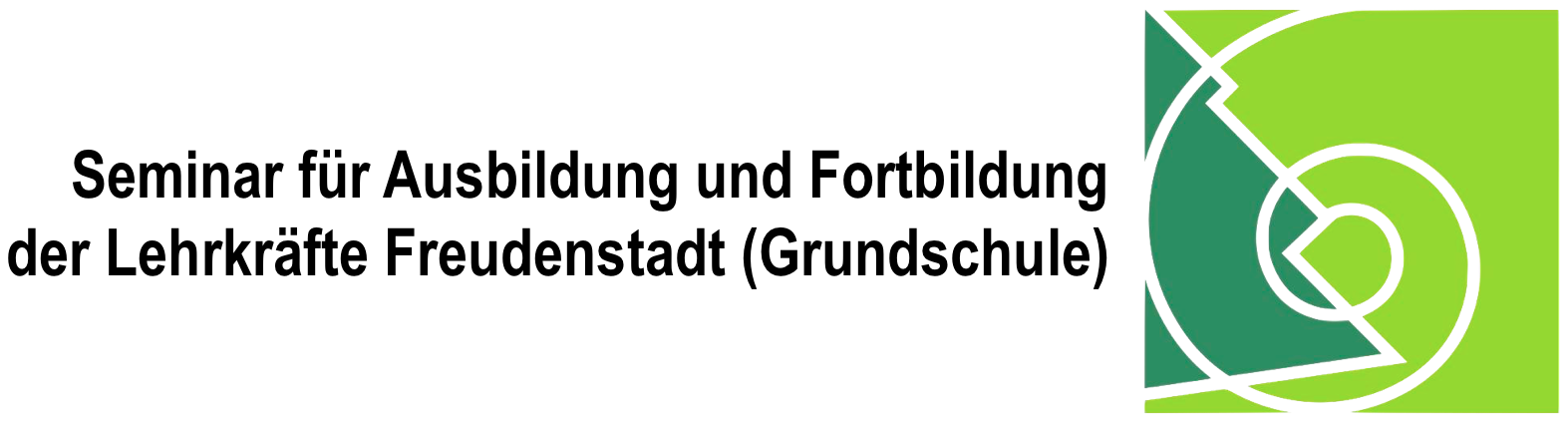 Seminar für Ausbildung und Fortbildungder Lehrkräfte Freudenstadt (Grundschule)Carl-Benz-Str. 572250 FreudenstadtMail: poststelle@seminar-gs-fds.kv.bwl.deFax:   07441 / 86051-29Meldung zum selbstständigen Unterricht - Kurs      Übernahme selbstständigen Unterrichts nach § 10 Abs. 4 GPO II vom 03. November 2014 mit Beginn des Schuljahres                       durchLehramtsanwärter/in: ............................................................................Die an der Ausbildung beteiligten Personen der Schule bestätigen:
Der/die o. g. Lehramtsanwärter/in ist in der Lage, mit Beginn des 
Schuljahres                    selbstständig den Unterricht in den durch die
GPO II vom 03. November 2014 dafür vorgesehenen Klassen im Rahmen der Ausbildung zu übernehmen. *)
Der/die o. g. Lehramtsanwärter/in erscheint im Augenblick nichtin der Lage, mit Beginn des kommenden Schuljahres selbstständigen 
Unterricht zu übernehmen. *)Die schriftliche Begründung ist dieser Meldung beigefügt.
*) Zutreffendes bitte ankreuzen!____________________	_________________________________	Datum	Unterschrift Schulleiter/in Rückgabe an das Seminar bis spätestens :   28.06.2019                    